Congratulations to Alla Iljina  on the successful defense of his doctoral thesis.                                                          Administration and                                                                              Academic staff of the BIA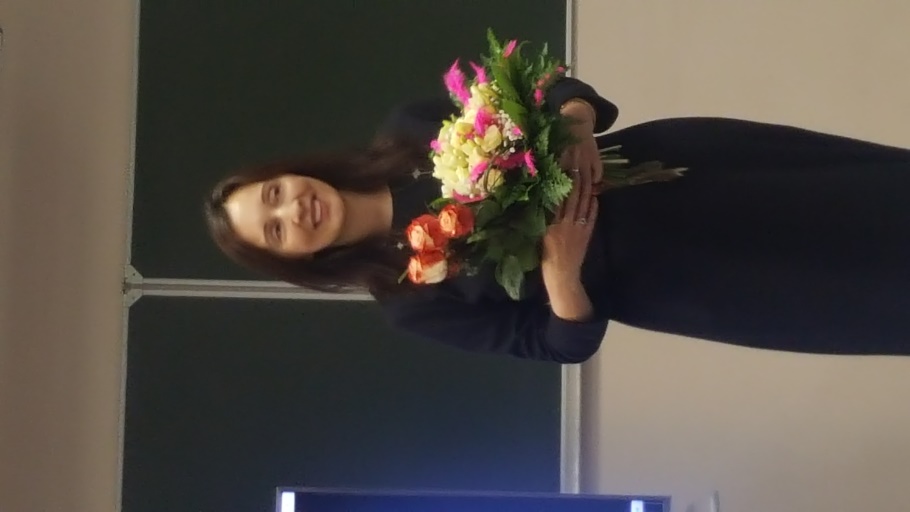 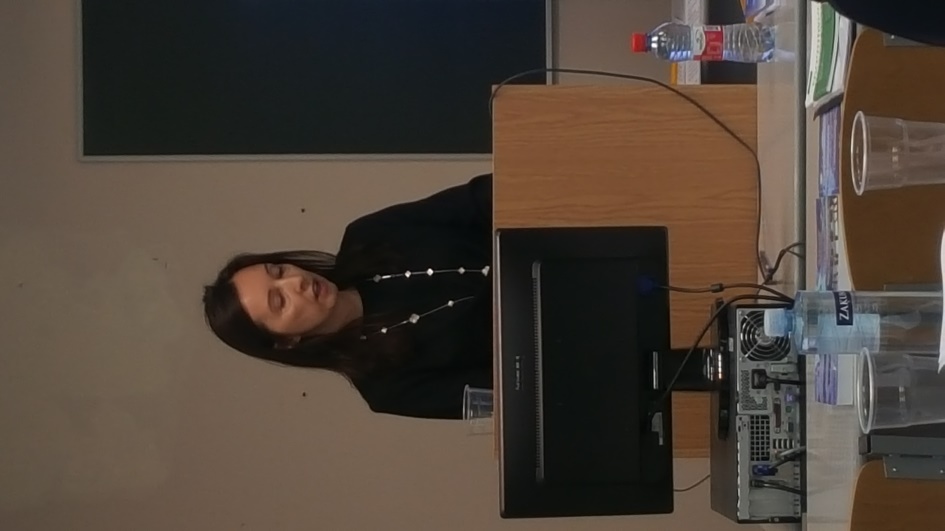 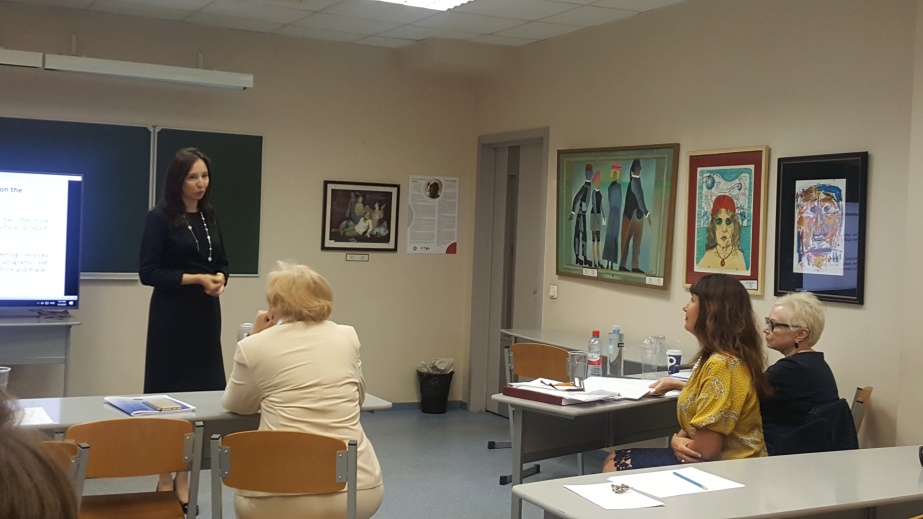 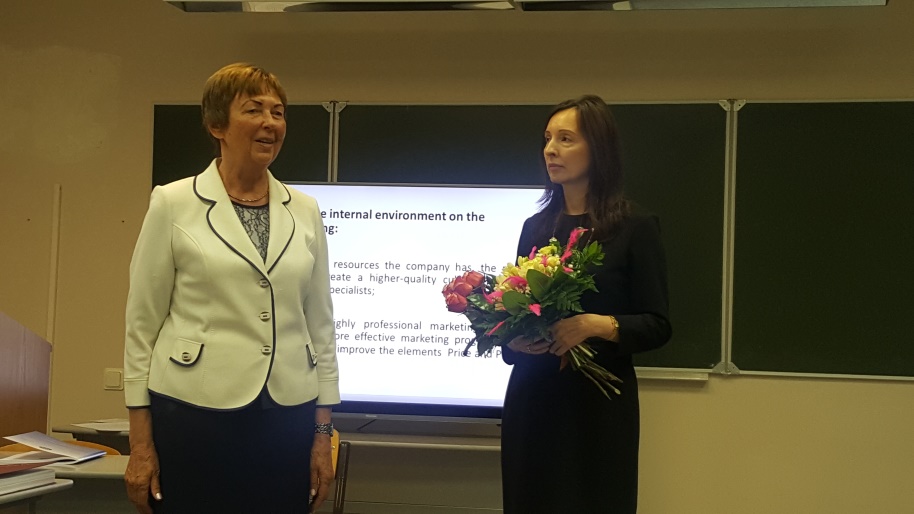 